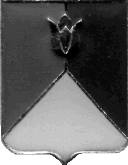 РОССИЙСКАЯ  ФЕДЕРАЦИЯАДМИНИСТРАЦИЯ   КУНАШАКСКОГО  МУНИЦИПАЛЬНОГО  РАЙОНАЧЕЛЯБИНСКОЙ  ОБЛАСТИПОСТАНОВЛЕНИЕот  24.03.__ 2020 г.    №_464__Руководствуясь Федеральным законом от 06.10.2003 № 131-ФЗ «Об общих принципах организации местного самоуправления в Российской Федерации», Градостроительным Кодексом Российской Федерации, Уставом Кунашакского муниципального района, постановлением Главы района от 13.04.2018г. № 625, в целях обеспечения правовых основ градостроительной деятельности, создания условий для устойчивого развития Кунашакского муниципального района ПОСТАНОВЛЯЮ:1. Подготовить внесения изменений в Правила землепользования и застройки, разработке   генерального плана и проекта планировки территории Саринского сельского  поселения Кунашакского муниципального района Челябинской области. 2. Создать Комиссию по подготовке Правил землепользования и застройки, и генеральных планов сельских поселений Кунашакского муниципального района (далее – Комиссия) в составе, определенном в Приложении 1 к данному постановлению.3. Начальнику отдела информационных технологий администрации Кунашакского муниципального района Ватутину В.Р. разместить настоящее постановление на официальном сайте Кунашакского муниципального района.4. Контроль    за    исполнением     данного     постановления    возложить на   заместителя    Главы    района    по    ЖКХ,    строительству   и   инженерной инфраструктуре    –    Руководителя     Управления     ЖКХ,     строительства     и энергообеспечения  администрации района   Мухарамова Р.Я.Исполняющий обязанностиГлавы района	                                                                                          Р.Г. Вакилов                                       О подготовке проекта внесения изменений в Правила землепользования  и   застройки, разработки        генерального плана            и   проекта планировки территории Саринского сельского поселения Кунашакского   муниципального района      Челябинской   области